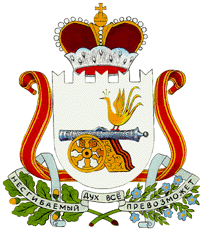 АДМИНИСТРАЦИЯЗАБОРЬЕВСКОГО СЕЛЬСКОГО ПОСЕЛЕНИЯДЕМИДОВСКОГО РАЙОНА СМОЛЕНСКОЙ ОБЛАСТИПОСТАНОВЛЕНИЕот 25.01.2018 года № 3Администрация Заборьевского сельского поселения Демидовского района Смоленской областиПостановляет:1. Признать утратившим силу Постановление Администрации Заборьевского сельского поселения Демидовского района Смоленской области от 28.06.2013 года № 21 «Об утверждении Положения о добровольной народной дружине».2. Признать утратившим силу Постановление Администрации Закустищенского сельского поселения Демидовского района Смоленской области от 01.07.2013 года № 31 « Об утверждении Положения о добровольной народной дружине на территории Закустищенского сельского поселения Демидовского района Смоленской области».3. Признать утратившим силу Постановление Администрации Воробьевского сельского поселения Демидовского района Смоленской области от 01.07.2013 года № 29 «Об утверждении Положения о добровольной народной дружине на территории Воробьевского сельского поселения Демидовского района Смоленской области».4. Признать утратившим силу Постановление Администрации Баклановского поселения Демидовского района Смоленской области от 28.06.2013 года № 15 «Об утверждении Положения о добровольной народной дружине».5. Признать утратившим силу Постановление Администрации Карцевского сельского поселения Демидовского района Смоленской области от 19.06.2013 года № 21 « Об утверждении Положения о добровольной народной дружине».6. Настоящее постановление подлежит обнародованию.Глава муниципального образованияЗаборьевского сельского поселенияДемидовского района Смоленской области                               Е.В. ХотченковаО признании, утратившими силу Постановлений Администрации Заборьевского сельского поселения Демидовского района Смоленской области от 28.06.2013 года №21, от 01.07.2013 года №31, от 01.07.2013 года №29, от 28.06.2013 года №15, от 19.06.2013 года №21.